Aufgabe: 	Finde je zwei gleiche Würfel und kreise sie mit der gleichen Farbe ein. Lösung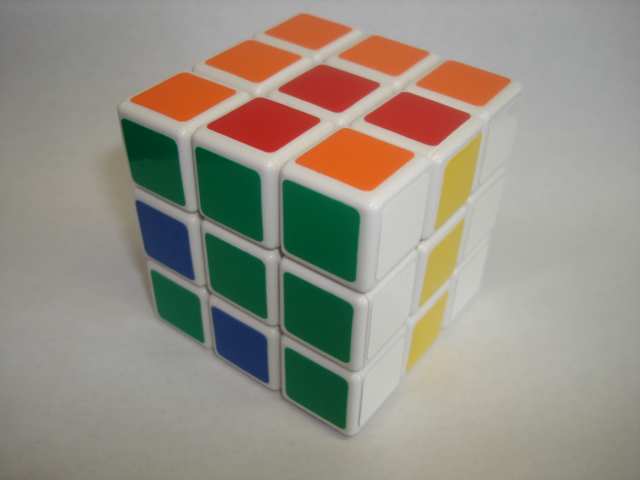 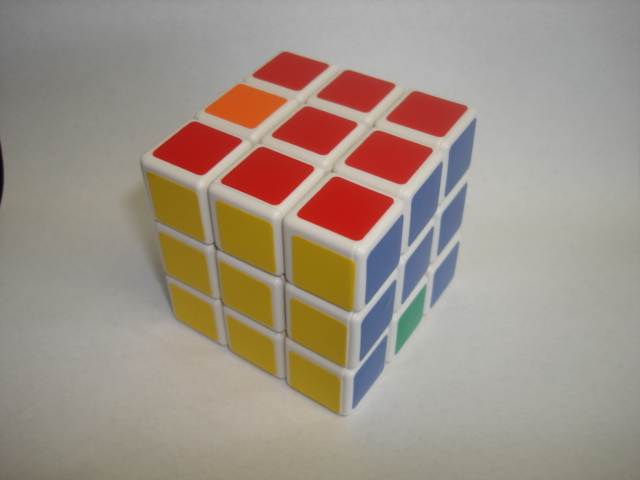 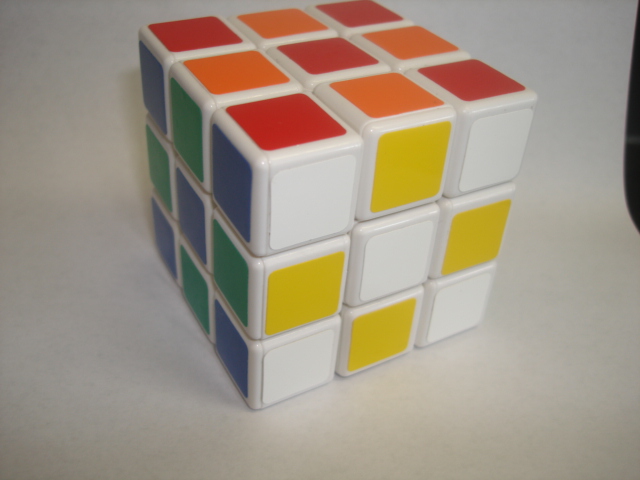 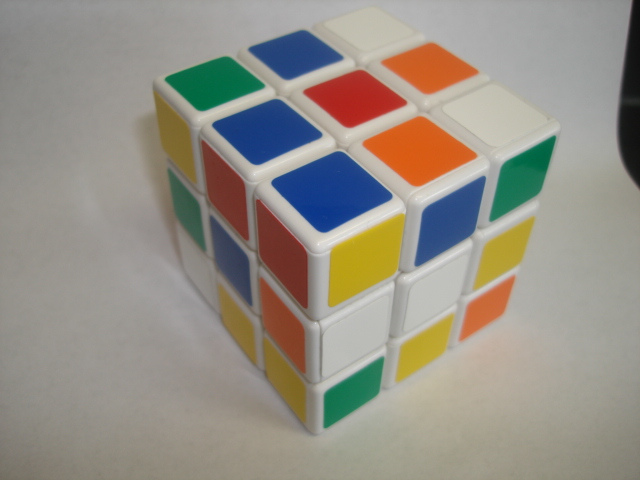 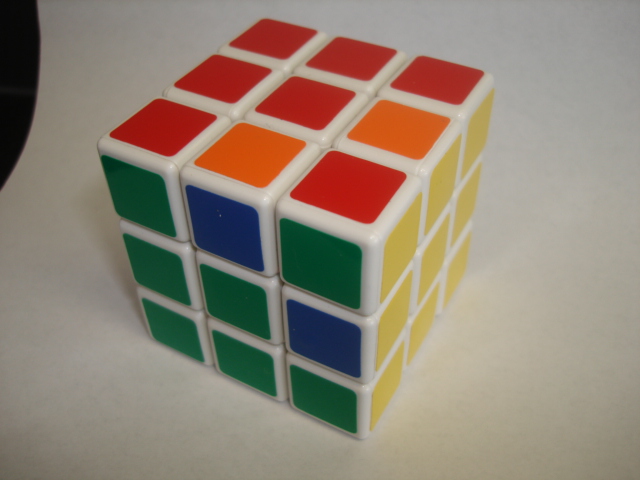 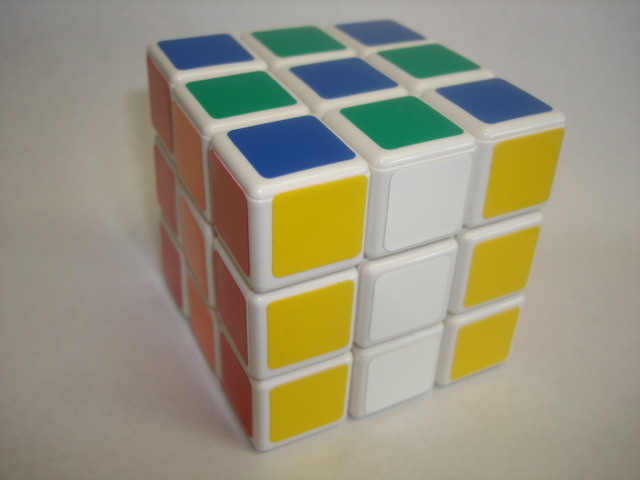 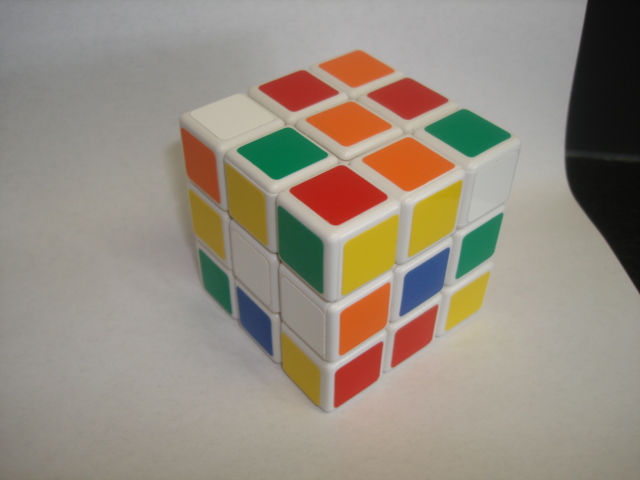 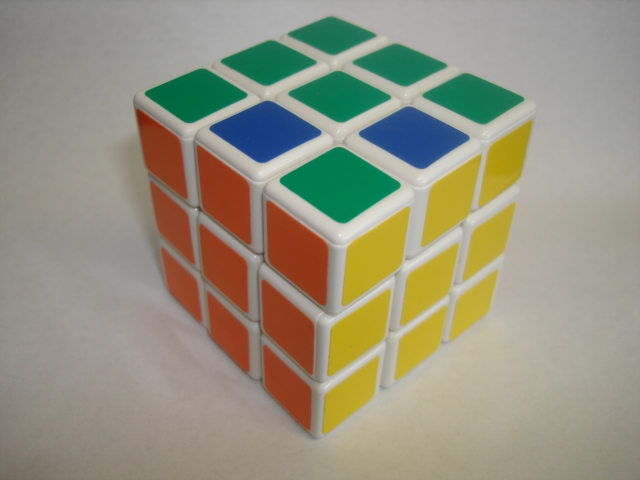 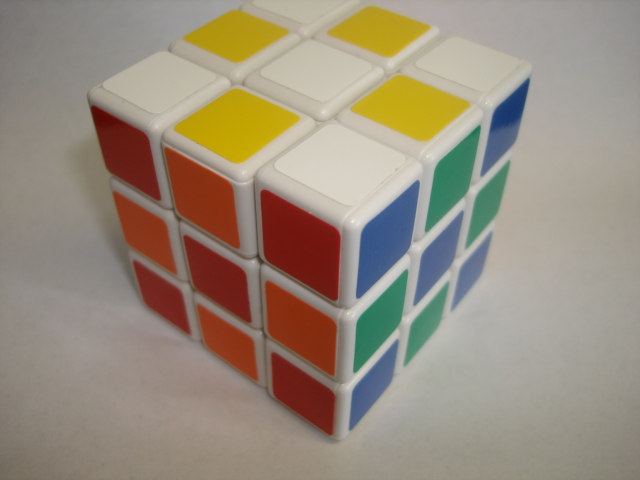 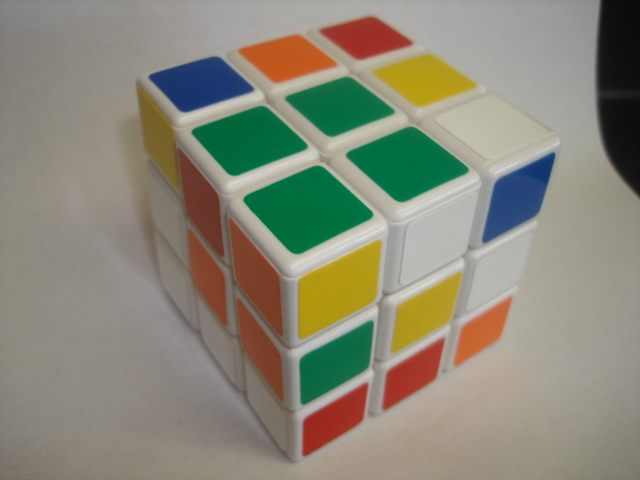 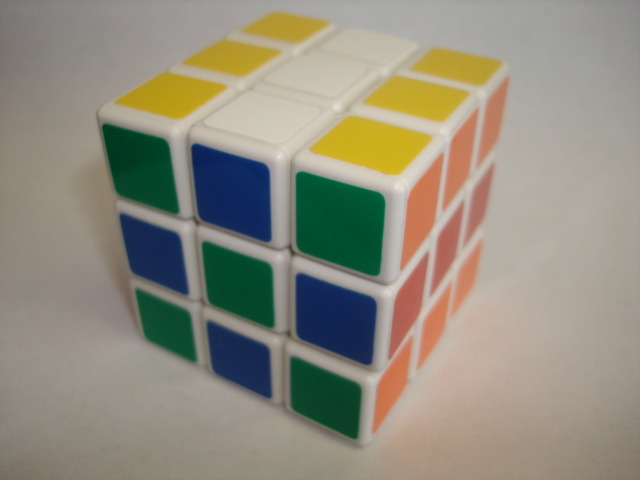 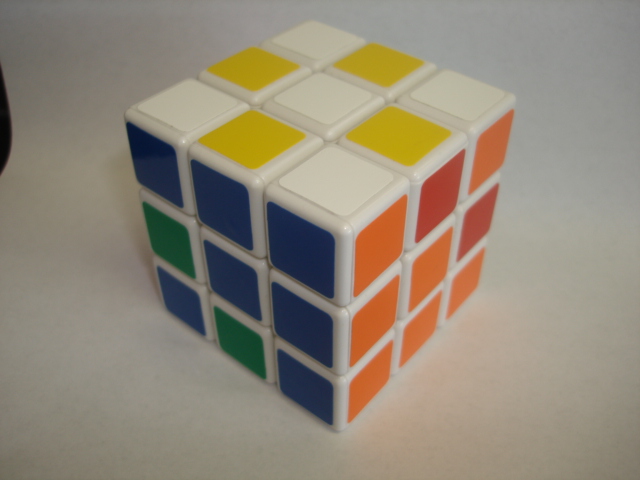 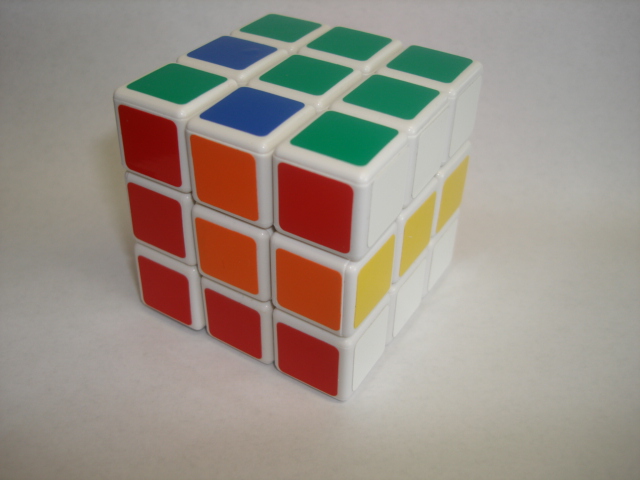 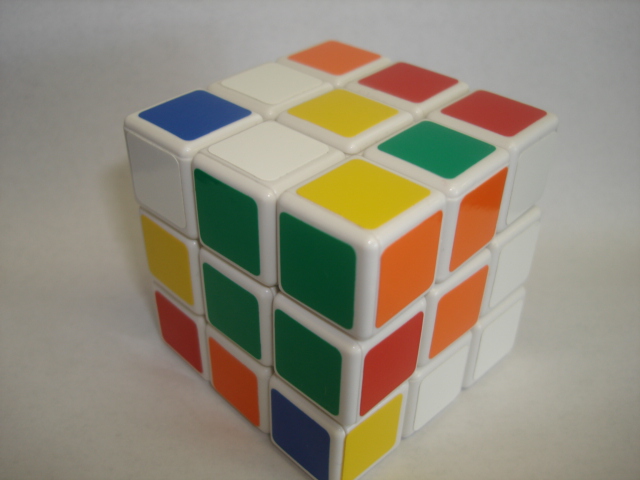 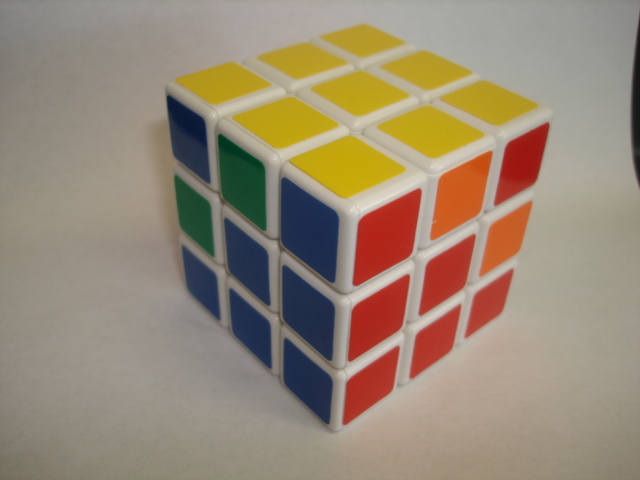 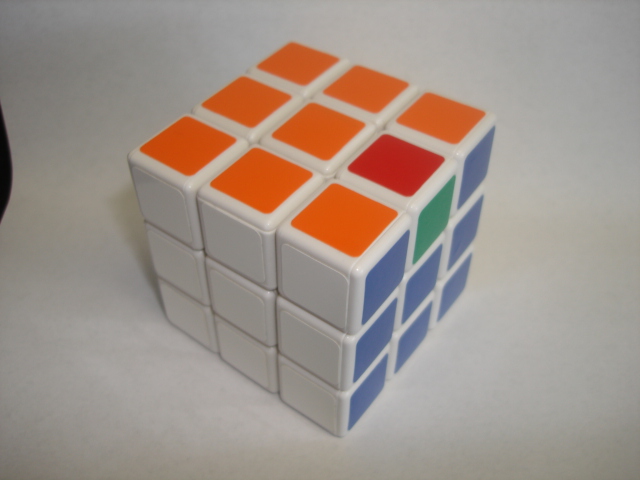 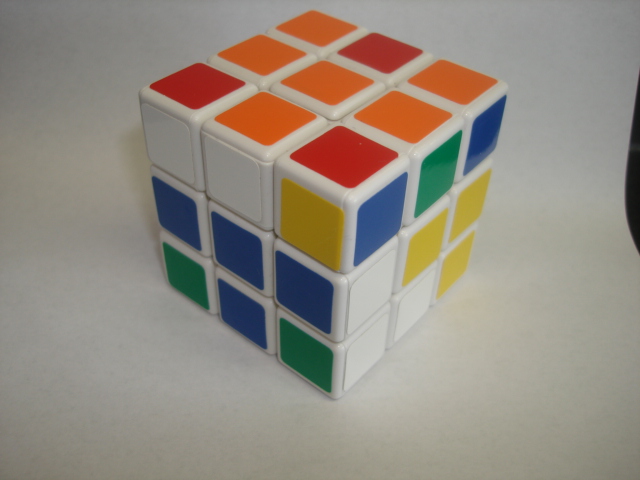 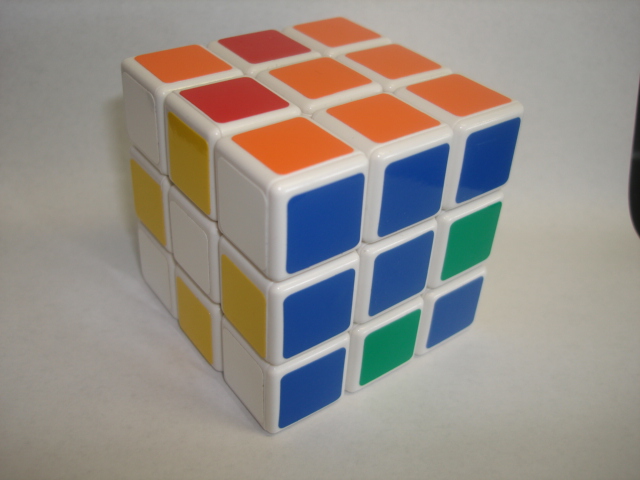 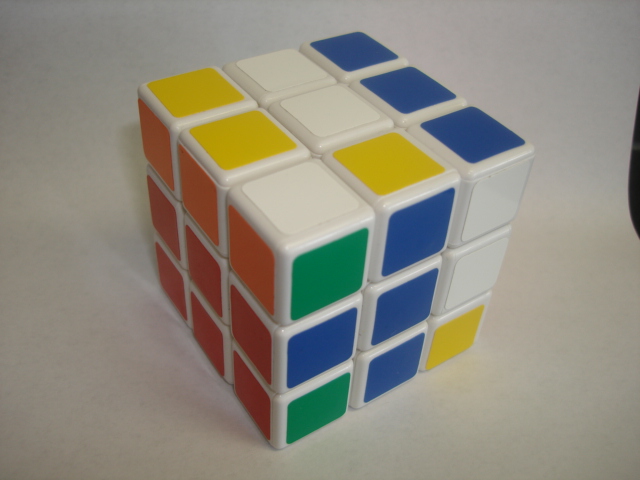 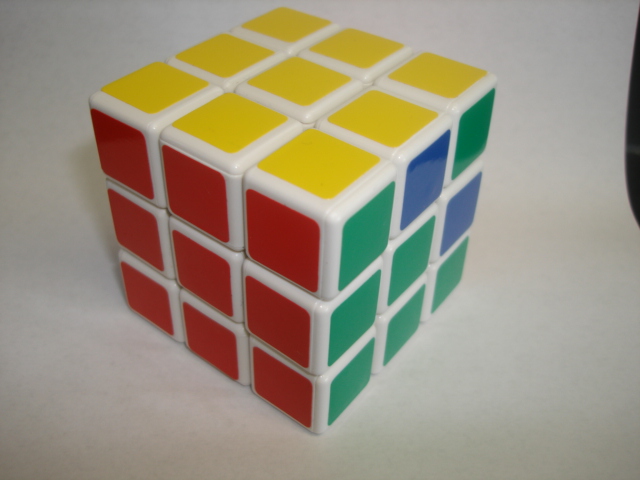 